ПРАВИТЕЛЬСТВО РЕСПУБЛИКИ ТЫВАРАСПОРЯЖЕНИЕот 13 августа 2019 г. N 360-рО КООРДИНАЦИОННОМ СОВЕТЕ ПРИ ПРАВИТЕЛЬСТВЕРЕСПУБЛИКИ ТЫВА ПО РАЗВИТИЮ ДОБРОВОЛЬЧЕСТВАИ НЕКОММЕРЧЕСКИХ ОРГАНИЗАЦИЙВ соответствии с Концепцией развития добровольчества (волонтерства) в Российской Федерации до 2025 года, утвержденной распоряжением Правительства Российской Федерации от 27 декабря 2018 г. N 2950-р, и в целях реализации перечня поручений Президента Российской Федерации по итогам заседания Государственного совета Российской Федерации, посвященного развитию добровольчества (волонтерства) и некоммерческих организаций, состоявшегося 27 декабря 2018 г.:1. Создать координационный совет при Правительстве Республики Тыва по развитию добровольчества и некоммерческих организаций и утвердить его прилагаемый состав.2. Утвердить прилагаемое Положение о координационном совете при Правительстве Республики Тыва по развитию добровольчества и некоммерческих организаций.3. Рекомендовать администрациям муниципальных районов и городских округов Республики Тыва создать координационные советы по развитию добровольчества и некоммерческих организаций.4. Контроль за исполнением настоящего распоряжения возложить на и.о. заместителя Председателя Правительства Республики Тыва Чюдюка А.А.(п. 4 в ред. Распоряжения Правительства РТ от 28.11.2022 N 675-р)5. Разместить настоящее распоряжение на официальном сайте Республики Тыва в информационно-телекоммуникационной сети "Интернет".Глава Республики ТываШ.КАРА-ООЛУтвержденраспоряжением ПравительстваРеспублики Тываот 13 августа 2019 г. N 360-рСОСТАВКООРДИНАЦИОННОГО СОВЕТА ПРИ ПРАВИТЕЛЬСТВЕ РЕСПУБЛИКИ ТЫВАПО РАЗВИТИЮ ДОБРОВОЛЬЧЕСТВА И НЕКОММЕРЧЕСКИХ ОРГАНИЗАЦИЙЗаместитель Председателя Правительства Республики Тыва по вопросам внутренней политики, председатель;директор Агентства по делам национальностей Республики Тыва, заместитель председателя (по вопросам некоммерческих организаций);директор Агентства по делам молодежи Республики Тыва, заместитель председателя (по вопросам добровольчества);начальник отдела по работе с молодежью Агентства по делам молодежи Республики Тыва, секретарь (по вопросам добровольчества);начальник отдела национальной политики и некоммерческих организаций Агентства по делам национальностей Республики Тыва, секретарь (по вопросам некоммерческих организаций);директор Агентства по туризму Республики Тыва;директор Агентства по науке Республики Тыва;заместитель министра цифрового развития Республики Тыва;заместитель министра труда и социальной политики Республики Тыва;заместитель министра здравоохранения Республики Тыва;заместитель министра культуры Республики Тыва;заместитель министра образования Республики Тыва;заместитель министра спорта Республики Тыва;заместитель министра сельского хозяйства и продовольствия Республики Тыва;заместитель министра юстиции Республики Тыва;заместитель министра лесного хозяйства и природопользования Республики Тыва;заместитель председателя Общественной палаты Республики Тыва (по согласованию);мэр г. Кызыла Республики Тыва (по согласованию);руководитель Администрации Главы Республики Тыва и Аппарата Правительства Республики Тыва;руководитель Государственного комитета по охране объектов животного мира Республики Тыва;руководитель Тувинского регионального отделения Всероссийской общественной организации "Молодая гвардия Единой России" (по согласованию);региональный координатор всероссийского общественного движения по Республике Тыва "Волонтеры-медики" (по согласованию);руководитель регионального исполкома Общероссийского народного фронта в Республике Тыва (по согласованию);руководитель республиканского штаба "Серебряные волонтеры" (по согласованию);руководитель ТРО МООО "Российские студенческие отряды" (по согласованию);председатель администрации Кызылского кожууна Республики Тыва (по согласованию);председатель РОО "Совет инициативных врачей Республики Тыва" (по согласованию);председатель ТРОО "Ассоциация психологов Тувы" (по согласованию);председатель правления общественной организации "Медицинская палата Республики Тыва" (по согласованию);председатель тувинской региональной общественной организации "Союз молодых животноводов Республики Тыва" (по согласованию);председатель правления Кызылской городской общественной организации "Общество защиты животных "Хатико" (по согласованию).Утвержденораспоряжением ПравительстваРеспублики Тываот 13 августа 2019 г. N 360-рПОЛОЖЕНИЕО КООРДИНАЦИОННОМ СОВЕТЕ ПРИ ПРАВИТЕЛЬСТВЕ РЕСПУБЛИКИ ТЫВАПО РАЗВИТИЮ ДОБРОВОЛЬЧЕСТВА И НЕКОММЕРЧЕСКИХ ОРГАНИЗАЦИЙI. Основные положения1. Координационный совет при Правительстве Республики Тыва по развитию добровольчества и некоммерческих организаций (далее - координационный совет) является постоянно действующим коллегиальным совещательным и консультативным органом, созданным в целях совершенствования государственной политики в области поддержки и развития добровольчества и некоммерческих организаций, кроме социально ориентированных некоммерческих организаций в Республике Тыва.Вопросы по развитию и поддержке социально ориентированных некоммерческих организаций координирует специально образованный Координационный совет при Правительстве Республики Тыва по организации доступа социально ориентированных некоммерческих организаций, осуществляющих деятельность в социальной сфере, к бюджетным средствам, выделяемым на предоставление социальных услуг населению, утвержденный постановлением Правительства Республики Тыва от 24 октября 2016 г. N 443.2. Координационный совет в своей деятельности руководствуется Конституцией Российской Федерации, федеральными законами и иными нормативными правовыми актами Российской Федерации, Конституцией Республики Тыва, законами Республики Тыва и иными нормативными правовыми актами Республики Тыва, а также настоящим Положением.3. Состав координационного совета утверждается распоряжением Правительства Республики Тыва.II. Функции координационного совета4. Основными функциями координационного совета являются:- всестороннее содействие развитию добровольчества (волонтерства), некоммерческих организаций;- создание условий, обеспечивающих востребованность деятельности добровольческих (волонтерских) организаций и добровольцев (волонтеров);- рассмотрение вопросов по поддержке добровольческих (волонтерских) организаций и добровольцев (волонтеров);- содействие по вопросам формирования и развития инфраструктуры поддержки добровольчества (волонтерства), некоммерческих организаций;- развитие механизмов координации поддержки добровольческой (волонтерской) деятельности и некоммерческих организаций;- рассмотрение вопросов взаимодействия добровольческих (волонтерских) организаций и некоммерческих организаций с органами исполнительной власти Республики Тыва и органами местного самоуправления муниципальных образований Республики Тыва;- выстраивание эффективного взаимодействия между представителями добровольческих объединений и некоммерческих организаций;- подготовка предложений по поддержке и развитию добровольчества (волонтерства), а также подготовка предложений по разработке проектов нормативных правовых актов по вопросам поддержки и развития добровольчества (волонтерства);- подготовка предложений по вопросам формирования и реализации государственной политики в области поддержки некоммерческих организаций, а также подготовка предложений по разработке проектов нормативных правовых актов по вопросам развития и поддержки некоммерческих организаций;- сбор и анализ информации об участии некоммерческих организаций в решении вопросов развития гражданского общества;- обсуждение и подготовка рекомендаций по реализации государственных программ, касающихся вопросов развития и поддержки добровольчества и некоммерческих организаций.5. Координационный совет имеет право:- запрашивать в установленном порядке от территориальных органов федеральных органов исполнительной власти по Республике Тыва, органов исполнительной власти Республики Тыва, органов местного самоуправления муниципальных образований Республики Тыва и организаций материалы и информацию по вопросам, отнесенным к компетенции координационного совета;- приглашать и заслушивать на заседаниях координационного совета представителей территориальных органов федеральных органов исполнительной власти по Республике Тыва, органов исполнительной власти Республики Тыва, органов местного самоуправления муниципальных образований Республики Тыва, общественных и иных организаций по вопросам деятельности координационного совета;- привлекать экспертов и специалистов для консультаций, изучения, подготовки и рассмотрения вопросов по решению задач, возложенных на координационный совет;- создавать рабочие группы из числа членов координационного совета в целях решения задач координационного совета.III. Организация деятельности координационного совета6. Координационный совет формируется в составе председателя координационного совета, заместителя председателя, членов координационного совета, секретаря координационного совета.Координационный совет осуществляет деятельность в соответствии с планом работы координационного совета.7. Председатель координационного совета:- осуществляет общее руководство деятельностью координационного совета;- утверждает план работы координационного совета;- принимает решение о проведении внеочередного заседания координационного совета;- утверждает решения координационного совета о создании рабочих групп из числа членов координационного совета и назначает их руководителей;- контролирует выполнение решений координационного совета.8. Заместитель председателя координационного совета осуществляет полномочия председателя координационного совета во время его отсутствия.9. Члены координационного совета ежегодно за месяц до окончания текущего года вносят предложения по формированию плана работы координационного совета на планируемый год.10. Члены координационного совета имеют право:- вносить предложения в повестку дня заседания координационного совета;- в соответствии с планом работы координационного совета в установленном порядке знакомиться с документами и материалами по вопросам, внесенным на обсуждение координационного совета, на стадии их подготовки;- в случае невозможности участия в заседании координационного совета представить в письменной форме мнение по вопросам, рассматриваемым на заседании, которое учитывается при определении наличия кворума и результатов голосования.11. Секретарь координационного совета организует подготовку заседаний координационного совета, в том числе:- извещает членов координационного совета и приглашенных на заседание координационного совета о дате, времени, месте и повестке дня заседания координационного совета;- оформляет протокол заседания координационного совета в течение двух рабочих дней со дня проведения заседания.12. Заседания координационного совета проводятся не реже двух раз в год. Основаниями для проведения внеочередного заседания координационного совета могут являться мотивированные предложения членов координационного совета с перечнем предлагаемых для обсуждения вопросов и датой созыва внеочередного заседания.13. Заседание координационного совета правомочно, если на нем присутствует более половины состава координационного совета.14. Решения координационного совета принимаются простым большинством голосов присутствующих на заседании членов координационного совета путем открытого голосования. При равенстве голосов решающим является голос председательствующего на заседании.В случае несогласия с принятым решением член координационного совета имеет право изложить в письменном виде особое мнение, которое подлежит приобщению к протоколу заседания координационного совета.15. Решения координационного совета носят рекомендательный характер и оформляются протоколом, который подписывается председателем координационного совета.16. Организационно-техническое обеспечение деятельности координационного совета осуществляет Агентство по делам молодежи Республики Тыва.(в ред. Распоряжения Правительства РТ от 28.11.2022 N 675-р)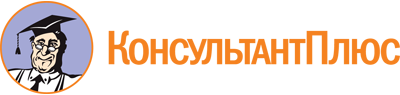 Распоряжение Правительства Республики Тыва от 13.08.2019 N 360-р
(ред. от 20.01.2023)
"О координационном совете при Правительстве Республики Тыва по развитию добровольчества и некоммерческих организаций"
(вместе с "Положением о координационном совете при Правительстве Республики Тыва по развитию добровольчества и некоммерческих организаций")Документ предоставлен КонсультантПлюс

www.consultant.ru

Дата сохранения: 23.06.2023
 Список изменяющих документов(в ред. распоряжений Правительства РТот 04.03.2020 N 72-р, от 12.10.2020 N 439-р,от 28.03.2022 N 164-р, от 28.11.2022 N 675-р,от 20.01.2023 N 19-р)Список изменяющих документов(в ред. Распоряжения Правительства РТ от 20.01.2023 N 19-р)Список изменяющих документов(в ред. Распоряжения Правительства РТ от 28.11.2022 N 675-р)